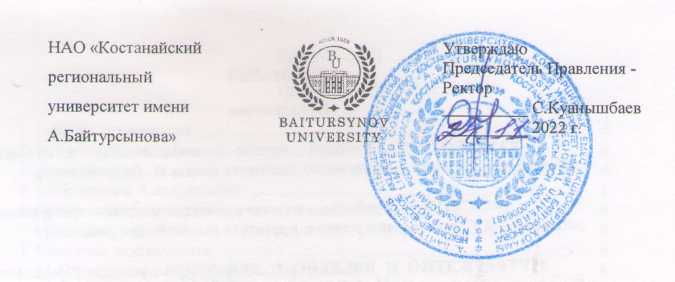 ПОЛОЖЕНИЕУчебная научно-производственная ветеринарная лабораторияПП  235 -2022КостанайПредисловие1 Разработано Учебной научно-производственной ветеринарной лабораторией Сельскохозяйственного института имени В. Двуреченского2 ВНЕСЕНО Учебной научно-производственной ветеринарной лабораторией Сельскохозяйственного института имени В. Двуреченского3 УтвержденО и введенО в ДЕЙСТВИЕ приказом Председателя Правления - Ректора   от 24.11.2022 года  № 380 ОД4 Разработчик:  Е. Ержанов – заведующий учебной научно-производственной ветеринарной лабораторией, магистр ветеринарных наук5 ЭкспертЫ: А. Нугманов – и.о директора Сельскохозяйственного института имени    В. Двуреченского, кандидат сельскохозяйственных  наук;А. Айдналиева – и.о начальника отдела правового обеспечения и государственных закупок;Е. Книга – и.о начальник отдела управления персоналом6 Периодичность проверки					3 года7 ВВЕДЕНО взамен ПП 400-2020. Учебная научно-производственная ветеринарная лабораторияНастоящее положение не может быть полностью или частично воспроизведено, тиражировано и распространено без разрешения Председателя Правления-Ректора НАО «Костанайский региональный университет имени А.Байтурсынова».                                                            © Костанайский региональный                                                            университет имени А. Байтурсынова, 2022СодержаниеГлава 1. Область примененияНастоящее положение Учебной научно-производственной ветеринарной лаборатории (далее – УНПВЛ) устанавливает требования по административно-правовому закреплению за подразделением  его структуры, функциональных обязанностей, полномочий (прав) и ответственности.Требования настоящего Положения обязательны для руководства всеми сотрудниками подразделения и являются основанием для разработки должностных инструкций руководителя и сотрудников подразделения.Глава 2. Нормативные ссылкиНастоящее Положение разработано на основании следующих нормативных документов:Трудовой кодекс РК от 23 ноября 2015г.№ 414-V;Закон РК «Об образовании» от 27 июля 2007г.№319-III;Квалификационный справочник должностей руководителей, специалистов и других служащих. Утверждён приказом Министра труда и социальной защиты населения Республики Казахстан от 30. 12. 20 г. №553;Устав НАО «Костанайский региональный университет имени А. Байтурсынова», утвержденный приказом Председателя Комитета государственного имущества и приватизации Министерства финансов Республики Казахстан от 05 июня 2020 года № 350;СО 081-2022 Стандарт организации. Делопроизводство;ДП 082-2022 Документированная процедура. Управление документацией;СО 064-2022 Стандарт организации. Порядок разработки, согласования и утверждения положений подразделений и должностных инструкций;ПР 074-2022  Правила. Конкурсное замещение вакантных должностей административно-управленческого персонала.Глава 3. Определения4. В настоящем Положении применяются следующие термины и определения:1) положение подразделения – нормативный документ, устанавливающий назначение, структуру, основные функции и задачи подразделения, полномочия, ответственность и права, процедуры поощрения сотрудников подразделения;2) структурное подразделение – отдельное подразделение, определенное организационной структурой управления КРУ имени А. Байтурсынова (институт, кафедра, управление, отдел, центр, лаборатория и т.д.); 3) должностная инструкция – нормативный документ, издаваемый в целях регламентации организационно-правового положения работника КРУ имени А.Байтурсынова, его обязанностей, прав, ответственности и обеспечивающий условия для его эффективной деятельности.Глава 4. Обозначения и сокращения5. В настоящем Положении применяются следующие сокращения: НАО КРУ имени А. Байтурсынова – Некоммерческое акционерное общество «Костанайский региональный университет имени А. Байтурсынова»;ОУП – отдел управления персоналом;ДП – документированная процедура;СО – стандарт организации;ППС – профессорско-преподавательский состав;ПП - положение подразделения;ДИ - должностная инструкция;ОВПО – организация высшего и послевузовского образования;УНПВЛ – учебная научно-производственная ветеринарная лаборатория.Глава 5. Ответственность и полномочия подразделения6. Ответственность и полномочия за разработку настоящего Положения, его согласование, утверждение, регистрацию, ввод в действие распределяются следующим образом:1) ответственность за наличие Положения, обеспечение его хранения и передачу его в архив несет начальник ОУП;2) ответственность за разработку Положения, его содержание, структуру, оформление, своевременную актуализацию настоящего Положения, ознакомление сотрудников учебной научно-производственной ветеринарной лаборатории с Положением, несет заведующий лабораторией и  проректор по академическим вопросам в соответствии с организационной структурой Университета;3) Положение утверждается приказом Председателя Правления - Ректора КРУ имени А.Байтурсынова;4) Отдел документационного обеспечения регистрирует настоящее Положение, отдел управления персоналом издает приказ об утверждении и введении документа в действие. 7. Ответственность за доведение до сведения соответствующих сотрудников подразделения утвержденного Положения несет руководитель подразделения. Запись об ознакомлении должна быть оформлена в трудовом договоре, дополнительном соглашении, «Листе ознакомления».Глава 6. Общие положения8. Учебная научно-производственная ветеринарная лаборатория является структурным подразделением КРУ им. А. Байтурсынова. Учебная научно-производственная ветеринарная лаборатория, сокращенное наименование – УНПВЛ.9. Учебная научно-производственная ветеринарная лаборатория создается, реорганизуется и ликвидируется приказом Председателя Правления - Ректора КРУ на основании решения Совета директоров об утверждении организационной структуры управления Университета.       10. Учебная научно-производственная ветеринарная лаборатория в соответствии с организационной структурой Университета подчиняется директору СХИ им. В. Двуреченского и председателю правления - ректору  университета.11. Свою деятельность Учебная научно-производственная ветеринарная лаборатория организует в соответствии с действующим законодательством РК, нормативными документами и методическими материалами по направлению деятельности  учебной научно-производственной ветеринарной лаборатории, внутренними нормативными и организационно-распорядительными документами Университета и настоящим Положением.12. Квалификационные требования, функциональные обязанности, права, ответственность заведующего лабораторией и других работников учебной научно-производственной ветеринарной лаборатории регламентируются должностными инструкциями, утверждаемыми приказом Председателя Правления – Ректора Университета.Глава 7. Описание деятельности Параграф 1. Структура и основная цель подразделения        13.Основные цели учебной научно-производственной ветеринарной лаборатории:            1) Проведение профориентационной работы среди населения и повышения престижа КРУ им. А. Байтурсынова за счет работы в клинике высококвалифицированных ветеринарных врачей из числа преподавателей КРУ;          2) Осуществление мер по охране здоровья населения от болезней общих для животных и человека, недопущению возникновения болезней, передающихся от животных к человеку;          3) Мониторинг, измерение, анализ и постоянное улучшение ветеринарных услуг и процессов деятельности  УНПВЛ.14. Структура, состав и штатная численность учебной научно-производственной ветеринарной лаборатории определяются действующей организационной структурой и штатным расписанием Университета, утвержденными в установленном порядке.Параграф 2. Основные задачи и функции        15. Основные задачи учебной научно-производственной ветеринарной лаборатории в рамках системы обеспечения качества университета:          1) Реализация политики и целей   КРУ имени  А. Байтурсынова в области качества;          2)  Выполнение требований системы менеджмента качества КРУ имени          А.   Байтурсынова.       16.  Функции учебной научно-производственной ветеринарной лаборатории:         1) Реализация целей подразделения в области качества;         2)  Обеспечение клинической практикой  студентов ветеринарных кафедр и кафедры  технологии производства продуктов животноводства;         3) Обеспечение ветеринарного обслуживания, улучшение  санитарно-гигиенических условий, обучение студенческой молодежи, способной внести достойный вклад в развитие казахстанского общества.Параграф 3. Права и обязанности17. Заведующий лабораторией и сотрудники учебной научно-производственной ветеринарной лаборатории имеют право: избираться и быть избранными в коллегиальные органы Университета; участвовать в формировании комиссий, советов, других коллегиальных органов с привлечением руководителей, специалистов структурных подразделений;участвовать в работе коллегиальных органов, совещаний, семинаров и т.п., проводимых Университетом;запрашивать от структурных подразделений информацию и материалы в объемах, необходимых для осуществления своих полномочий;в случае служебной необходимости пользоваться информацией баз данных структурных подразделений Университета;на профессиональную подготовку, переподготовку и повышение своей квалификации;требовать от руководства Университета организационного и материально-технического обеспечения своей деятельности, а также оказания содействия в исполнении своих должностных обязанностей и прав;пользоваться услугами социально-бытовых, лечебных и других подразделений Университета в соответствии с Уставом КРУ и коллективным договором;18. В обязанности заведующего и сотрудников учебной научно-производственной ветеринарной лаборатории входят:исполнение поручений Председателя Правления-Ректора, Совета директоров, а для сотрудников также – непосредственного руководителя;соблюдение трудовой и исполнительской дисциплины, Правил внутреннего распорядка, Правил и норм охраны труда, техники безопасности и противопожарной защиты;соблюдение установленных сроков исполнения заданий и поручений;организация работы и эффективного взаимодействия сотрудников вверенного структурного подразделения (для руководителя подразделения);Параграф 4. Должностная ответственность19. Заведующий и сотрудники учебной научно-производственной ветеринарной лаборатории несут ответственность за:нарушение Трудового кодекса Республики Казахстан, Устава НАО «Костанайский региональный университет имени А. Байтурсынова», Правил внутреннего распорядка, Положения об оплате труда, Положения подразделения и других нормативных документов;разглашение коммерческой, служебной  или иной тайны, охраняемой законом, ставшей известной в ходе выполнения должностных обязанностей;разглашение персональных данных работников Университета;соответствие действующему законодательству визируемых документов; обеспечение сохранности имущества, находящегося в подразделении; организацию оперативной и качественной подготовки документов, ведение делопроизводства в соответствии с действующими правилами и инструкциями; 20. За ненадлежащее исполнение должностных обязанностей и нарушение трудовой дисциплины работники (наименование подразделения) несут ответственность в порядке, предусмотренном действующим законодательством РК.Параграф 5. Материально-техническое обеспечение21. Учебная научно-производственная ветеринарная лаборатория для качественного выполнения своих функций должно обладать необходимым материально-техническим обеспечением. Параграф 6. Взаимодействие с другими подразделениями22. Учебная научно-производственная ветеринарная лаборатория в рамках своих полномочий взаимодействует со всеми подразделениями КРУ имени А. Байтурсынова, а также в пределах своей компетенции – со сторонними организациями.Параграф 7. Поощрение сотрудников 23. За своевременное и качественное выполнение порученной работы сотрудники учебной научно-производственной ветеринарной лаборатории поощряются приказом Председателя Правления - Ректора по представлению заведующего лабораторией  или директора  СХИ им. В. Двуреченского, а также по решению Председателя Правления – Ректора при поощрении руководителей структурных подразделений, непосредственно ему подчиненных.Глава 8. Порядок внесения изменений24. Внесение изменений в настоящее Положение осуществляется по инициативе автора Положения, руководителя подразделения, начальника ОУП, проректора по академическим вопросам и производится в соответствии с ДП 082-2022 Документированная процедура. Управление документацией. Глава 9. Согласование, хранение и рассылка25. Согласование, хранение и рассылка производятся в соответствии ДП 082-2022 Документированная процедура. Управление документацией.26. Настоящее Положение согласовывается с проректором по академическим вопросам, начальником отдела правового обеспечения и государственных закупок, начальником отдела управления персоналом и начальником отдела документационного обеспечения.27. Положение утверждается приказом Председателя Правления –Ректора КРУ.28. Подлинник настоящего Положения вместе с «Листом согласования» передается на хранение в ОУП по акту приема-передачи.29. Рабочий экземпляр настоящего Положения размещается на сайте Университета с доступом из внутренней корпоративной сети.НАО «Костанайскийрегиональный университет имениА.Байтурсынова»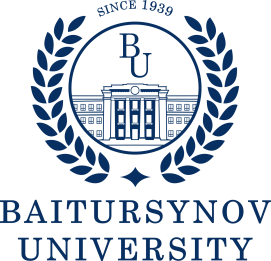 УтверждаюПредседатель Правления - Ректор__________ С.Куанышбаев__________ 2022 г.1Область применения…………………………………………………...…….Область применения…………………………………………………...…….Область применения…………………………………………………...…….42Нормативные ссылки …………………………………………………………Нормативные ссылки …………………………………………………………Нормативные ссылки …………………………………………………………43Определения ………………………………………………………….………Определения ………………………………………………………….………Определения ………………………………………………………….………44Обозначения и сокращения ……………………………………………........Обозначения и сокращения ……………………………………………........Обозначения и сокращения ……………………………………………........55Ответственность и полномочия подразделения …………………………..Ответственность и полномочия подразделения …………………………..Ответственность и полномочия подразделения …………………………..56Общие положения …………………………………………………………...Общие положения …………………………………………………………...Общие положения …………………………………………………………...67Описание деятельности ………………………………………………………§1 Структура и основная цель подразделения ……………………………….§2 Основные задачи и функции ………………………………………………§3 Права и обязанности ……………………………………………………….§4 Должностная ответственность …………………………………………….§5 Материально-техническое обеспечение ………………………………….§6 Взаимодействие с другими подразделениями ……………………………§7 Поощрение сотрудников …………………………………………………..Описание деятельности ………………………………………………………§1 Структура и основная цель подразделения ……………………………….§2 Основные задачи и функции ………………………………………………§3 Права и обязанности ……………………………………………………….§4 Должностная ответственность …………………………………………….§5 Материально-техническое обеспечение ………………………………….§6 Взаимодействие с другими подразделениями ……………………………§7 Поощрение сотрудников …………………………………………………..Описание деятельности ………………………………………………………§1 Структура и основная цель подразделения ……………………………….§2 Основные задачи и функции ………………………………………………§3 Права и обязанности ……………………………………………………….§4 Должностная ответственность …………………………………………….§5 Материально-техническое обеспечение ………………………………….§6 Взаимодействие с другими подразделениями ……………………………§7 Поощрение сотрудников …………………………………………………..667788998Порядок внесения изменений …..…………………………………………….Порядок внесения изменений …..…………………………………………….Порядок внесения изменений …..…………………………………………….99Согласование, хранение и рассылка ………………………………………..Согласование, хранение и рассылка ………………………………………..Согласование, хранение и рассылка ………………………………………..9